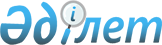 Әкімдіктің кейбір қаулыларының күші жойылды деп тану туралыАстана қаласы әкімдігінің 2022 жылғы 17 қарашадағы № 509-3433 қаулысы. Қазақстан Республикасының Әділет министрлігінде 2022 жылғы 21 қарашада № 30645 болып тіркелді
      "Қазақстан Республикасындағы жергілікті мемлекеттік басқару және өзін-өзі басқару туралы" Қазақстан Республикасы Заңының 37-бабына, "Құқықтық актілер туралы" Қазақстан Республикасы Заңының 27-бабына сәйкес Астана қаласының әкімдігі ҚАУЛЫ ЕТЕДІ:
      1. Әкімдіктің мынадай қаулыларының күші жойылды деп танылсын:
      1) "Астана қаласында коммуналдық қызметтерді көрсету қағидасын бекіту туралы" Астана қаласы әкімдігінің 2015 жылғы 30 сәуірдегі № 115-638 қаулысы (Нормативтік құқықтық актілерді мемлекеттік тіркеу тізілімінде № 912 болып тіркелген);
      2) "Астана қаласында коммуналдық қызметтерді көрсету қағидасын бекіту туралы" Астана қаласы әкімдігінің 2015 жылғы 30 сәуірдегі № 115-638 қаулысына өзгерістер енгізу туралы" Нұр-Сұлтан қаласы әкімдігінің 2020 жылғы 6 мамырдағы № 505-742 қаулысы (Нормативтік құқықтық актілерді мемлекеттік тіркеу тізілімінде № 1268 болып тіркелген);
      2. Осы қаулының орындалуын бақылау Астана қаласы әкімінің жетекшілік ететін орынбасарына жүктелсін.
      3. Осы қаулы алғашқы ресми жарияланған күнінен бастап күнтізбелік он күн өткен соң қолданысқа енгізіледі.
					© 2012. Қазақстан Республикасы Әділет министрлігінің «Қазақстан Республикасының Заңнама және құқықтық ақпарат институты» ШЖҚ РМК
				
      Астана қаласының әкімі 

А. Кульгинов
